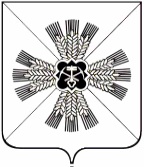 КЕМЕРОВСКАЯ ОБЛАСТЬ ПРОМЫШЛЕННОВСКОЙ МУНИЦИПАЛЬНЫЙ РАЙОНПЛОТНИКОВСКОЕ СЕЛЬСКОЕ ПОСЕЛЕНИЕСОВЕТ НАРОДНЫХ ДЕПУТАТОВПЛОТНИКОВСКОГО СЕЛЬСКОГО ПОСЕЛЕНИЯ3-й созыв; 50-е заседаниеРЕШЕНИЕот «11» апреля 2018 г. № 90п. ПлотниковоОб отводе земельного участка для размещения мест погребения на территории Плотниковского сельского поселенияВ соответствии с пунктом 1 статьи 4 Федерального закона от 12.01.1996 № 8-ФЗ «О погребении и похоронном деле», Законом Кемеровской области от 18.11.2004 № 82-ОЗ «О погребении и похоронном деле в Кемеровской области», Уставом Плотниковского сельского поселения, Совет народных депутатов Плотниковского сельского поселенияРЕШИЛ:Отвести земельные участки для размещения мест погребения на территории Плотниковского сельского поселения:Адрес земельного участка: Кемеровская область, Промышленновский район, п. Плотниково, 200 м. по направлению на северо-запад от здания котельной, расположенного по ул. Майская, 20акатегория земель: земли промышленности, энергетики, транспорта, связи, радиовещания, телевидения, информатики, земли для обеспечения космической деятельности, земли обороны, безопасности и земли иного социального назначения.вид разрешенного использования: ритуальная деятельность,площадь земельного участка: 66489 кв.м.кадастровый номер: 42:11:0112002:271.Адрес земельного участка: Кемеровская область, Промышленновский район, д. Плотниково, 130 м. по направлению на север от угла дома, расположенного по ул. Шахтовая, 2,категория земель: земли населенных пунктов,вид разрешенного использования: ритуальная деятельность,площадь земельного участка: 10056 кв.м.кадастровый номер: 42:11:0115002:277.Адрес земельного участка: Кемеровская область, Промышленновский район, д. Колычево, 250 м. на юг от угла дома, расположенного по ул. Советская, 148категория земель: земли промышленности, энергетики, транспорта, связи, радиовещания, телевидения, информатики, земли для обеспечения космической деятельности, земли обороны, безопасности и земли иного социального назначения,вид разрешенного использования: ритуальная деятельность,площадь земельного участка: 9807 кв.м.кадастровый номер: 42:11:0115001:157.Адрес земельного участка: Кемеровская область, Промышленновский район, в 2000 м. по направлению на юго-запад от п. Первомайский.категория земель: земли промышленности, энергетики, транспорта, связи, радиовещания, телевидения, информатики, земли для обеспечения космической деятельности, земли обороны, безопасности и земли иного социального назначения,вид разрешенного использования: ритуальная деятельность,площадь земельного участка: 2913 кв.м.кадастровый номер: 42:11:0112018:118Настоящее решение подлежит обнародованию на информационном стенде администрации Плотниковского сельского поселения, размещению на официальном сайте администрации Промышленновского муниципального района на странице Плотниковского сельского поселения.Решение вступает в силу со дня подписания. Контроль за исполнением настоящего решения возложить на комиссию по социальным вопросам (И.В. Морозова).Председатель Совета народных депутатовПлотниковского сельского поселенияД.В. ТолстыхГлаваПлотниковского сельского поселенияД.В. Толстых